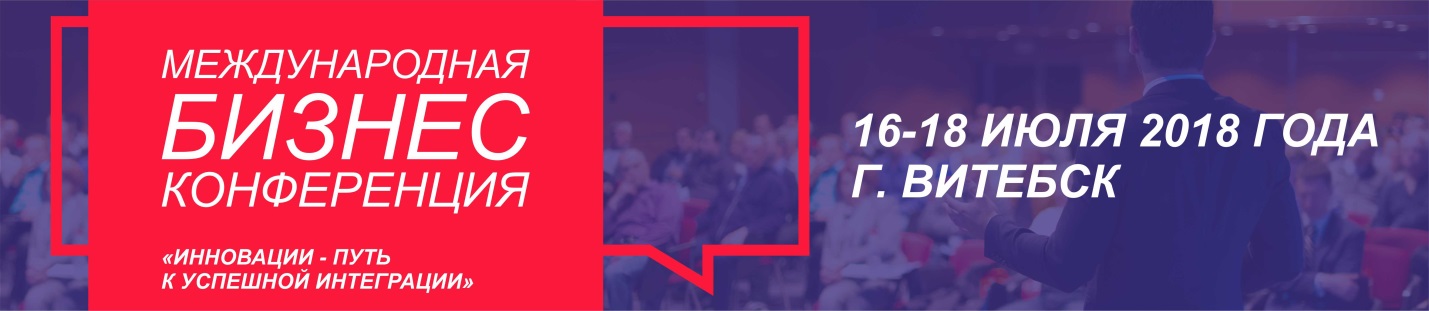 Отчет по международной бизнес – конференции «Инновации – путь к успешной интеграции»В соответствии с распоряжением председателя Витебского областного исполнительного комитета № 106р от 11 апреля 2018 г. в период c 16 по 18 июля 2018 г. в городе Витебске состоялась Международная бизнес-конференция «Инновации – путь к успешной интеграции».Организаторами конференции выступили: - Витебский областной и городской исполнительные комитеты, - ККУП «Витебский областной центр маркетинга», - Витебский Областной Союз Нанимателей, - государственное учреждение «Администрация свободной экономической зоны «Витебск».Конференция стала уникальной площадкой для проведения переговоров о развитии и продолжении сотрудничества между представителями бизнеса и местными органами власти в контексте продвижения действующих инвестиционных проектов, а также обсуждения инновационных идей с целью организации последующих производственных предприятий. Расширение сотрудничества, а также обмен опытом по части разработки и внедрения передовых технологий в развитие инновационных проектов поспособствует в будущем значительным драйвером в привлечении иностранных инвестиций. Деловая программа конференции включала в себя: - пленарное  заседание « Инновационное  развитие и инвестиционные проекты Витебского региона»;- секцию: «СЭЗ» - как перспективная площадка для привлечения внешних инвестиций»;- секцию: «Международная экономическая и научно-техническая кооперацмя»;- работу международной биржи контактов « Интеграция, партнерство и инновации»;- работу биржи контрактации и кооперации;- посещение предприятий Витебского региона.Основными  темами международной конференции биржи контактов стали: государственная финансовая поддержка  субъектов малого и среднего предпринимательства, а также возможности международного сотрудничества по реализации совместных проектов в области строительства, мясо переработки и другое.Рабочие моменты конференцииВ мероприятии приняли участие бизнес делегации из Литвы, г.Москвы, г.Калуга, г.Смоленск, г.Пскова, г.Иванова, а также 5 республиканских делегаций. Делегация Калварийского самоуправленияДелегация литовского города Калвария является постоянным участником подобных бизнес-форумов. На этот раз руководитель Калварийского самоуправления Винцас Пликайтис подписал соглашение о сотрудничестве с Витебским районом. В интервью журналистам он заявил о намерениях активно перенимать опыт белорусов в обустройстве населенных пунктов, содействовать партнерству регионов в социально-культурной сфере.Помимо Витебского района, Винцас Пликайтис, возможно, с удовольствием посетит и полоцкий регион, где проходил военную службу во времена Советского Союза.— Калвария выступает своеобразной площадкой для отработки приемлемых вариантов сотрудничества Литвы с регионами Беларуси, а Витебская область рассчитывает на налаживание взаимодействия с литовскими партнерами по инновационным проектам с использованием поддержки Евросоюза, — сказал Константин Чёрный.  — Основная задача конференции в том, чтобы предоставить партнерам максимум объективной информации о Витебской области и направлениях инновационного развития, представляющих для нас наибольший интерес, а также обсудить варианты сотрудничества и условия поддержки проектов в приоритетных сферах, — отметил заместитель председателя комитета экономики облисполкома Константин Чёрный.С приветственным словом на пленарном заседании выступили: Заместитель председателя комитета экономики Витебского облисполкома Черный Константин Эдуардович «О развитии предпринимательства и стимулирование деловой активности», Макаренко Ирина Николаевна директор ККУП «Витебский областной центр маркетинга», Мэр Калварийского самоуправления Винцас Пликайтис, Глава Ивановского муниципального района Низов Сергей Валерьевич, исполнительный директор Калужского Союза промышленников и предпринимателей Потехин Роман Сергеевич, исполнительный директор Смоленского Союза промышленников и предпринимателей Калетнов Олег Федорович, Заместитель директора МБУ «Псковский бизнес-инкубатор» Михайлов Дмитрий Валерьевич, «Дополнительные возможности заняться бизнесом» - заместитель директора Комитета «ВИТЕБСКОБЛИМУЩЕСТВО» Павлючков Михаил Михайлович .Для участников конференции была организована обширная деловая и культурная программа , где стороны смогли обсудить намеченные планы и перспективы. Ярким событием фестивального Витебска для каждого стало посещение праздничной ярмарки, где предприятия из различных сфер ждали, чтобы показать и предложить свою продукцию.При этом при организации делового общения упор делается на создание неформальной обстановки, чтобы обмен информацией и мнениями проходил по «дороге» с двусторонним движением.Главными событиями программы двухдневного форума, помимо пленарного заседания и презентации делового потенциала Витебской области, стали биржа контактов «Интеграция, партнерство и инновации», а также круглый стол «Международные инвестиционные ресурсы».Организаторами выступили Белорусский фонд финансовой поддержки предпринимателей и РУП “Национальный центр маркетинга и конъюнктуры цен”.Мероприятие прошло в рамках Международной бизнес-конференции «Инновации – путь к успешной интеграции».В ходе работы биржи обсуждались вопросы совместной кооперационной деятельности. Белорусские предприятия получили возможность наладить контакты с представителями бизнес-делегаций из Литовской Республики и Российской Федерации.Переговоры продлились несколько часов и в их результате был заключен ряд взаимных соглашений о сотрудничестве.На международной бирже контактов “Интеграция, партнерство и инновации” директор ОДО «Витебский бизнес- центр» Леонид Шур провёл бизнес-семинар.В ходе мероприятия участники познакомились и обсудили ряд тем, касающихся поддержки бизнеса и либерализации условий для его осуществления, роботизации и занятости населения, подготовки кадров и успешного менеджмента, препятствий и стимулов для создания своего дела, межстранового сотрудничества. Ядром семинара и основой для дискуссий стали кейсы из готовящейся к изданию книги Леонида Шура “Матрица ШУРА”, написанной на базе одноимённой методики (квадрата из 4 квадратов).Возможности Национального центра маркетинга по оказанию содействия белорусским и зарубежным компаниям в развитии сотрудничества были презентованы 16 июля на площадке международной биржи контактов «Интеграция, партнерство и инновации» в рамках мероприятий Международной бизнес-конференции «Инновации — путь к успешной интеграции» в г. Витебске. Об услугах Национального центра маркетинга рассказал директор филиала в г. Витебске Всеволод Первицкий. Представителей российских компаний, в частности, заинтересовала информация об участии в процедурах закупок в Республике Беларусь на электронной торговой площадке Центра и возможность организации дистанционного обучения.Прорабатывая перспективные точки соприкосновения с партнерами в западном направлении, Витебская область стремится не сбавлять темпов интеграции на восток. О новых идеях и проектах шла речь на переговорах с делегациями Ивановской, Псковской и Смоленской областей, в которые вошли представители власти, бизнеса и субъектов инфраструктуры поддержки предпринимательства.Основной темой традиционного делового форума были инновации, а также обсуждение аспектов сотрудничества по реализации проектов в области логистики, строительства, торговли и других сфер деятельности, механизмов государственной финансовой поддержки субъектов предпринимательства.Организаторы стараются не упускать возможности использовать Международный фестиваль искусств «Славянский базар в Витебске» в качестве инструмента продвижения бизнес-интересов Витебщины, популяризации потенциала и условий экономической деятельности в регионе, а также для трансляции предложений о партнерстве на более широкую интернациональную аудиторию.  В заключение пленарного заседания традиционно состоялись подписания соглашений о сотрудничестве в социально-экономической сфере, определяющие точки роста в расширении границ международных связей Витебского региона.В целях представления интересов состоялось подписание соглашения о сотрудничестве между Центром маркетинга  и Национальным центром маркетинга и конъюнктуры цен.Индивидуальный предприниматель Лукашевич Наталья Александровна и Общество с дополнительной ответственностью «Кобзар», в лице директора Труханенко Александра Ивановича, заключили настоящее соглашение в целях решения уставных  задач Сторон, достижения профессионального роста и обеспечения социально-экономического развития, Стороны договорились осуществлять взаимодействие в виде взаимного предоставления информационных ресурсов, консультаций, технологий, оказания взаимных услуг, направленных на обмен опытом и информацией, решение инвестиционных вопросов, участие в совместных проектах.       17 июля 2018 года в рамках конференции прошли тематические секции «СЭЗ – как перспективная площадка для привлечения внешних инвестиций» и  «Инновационное развитие и инвестиционные проекты Витебского региона», на которых участники смогли выступить с докладами и презентациями.Доброй традицией стало проведение XVIII Республиканской ярмарки «Малый бизнес в фестивальном Витебске». Ярмарку посетили гости и участники конференции, которые отметили достойный уровень её организации.С уважением, оргкомитет конференции.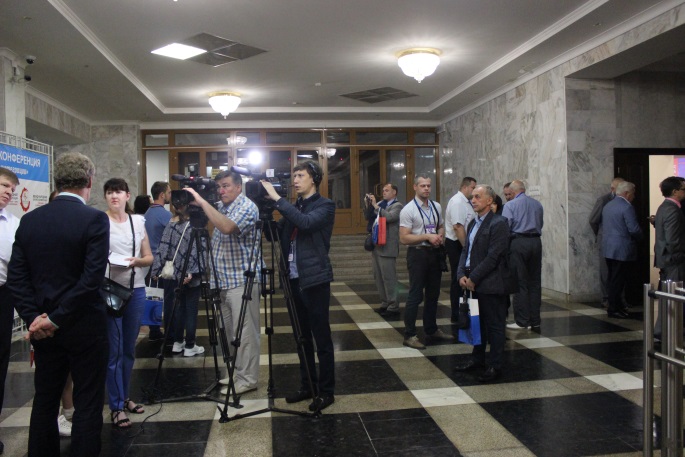 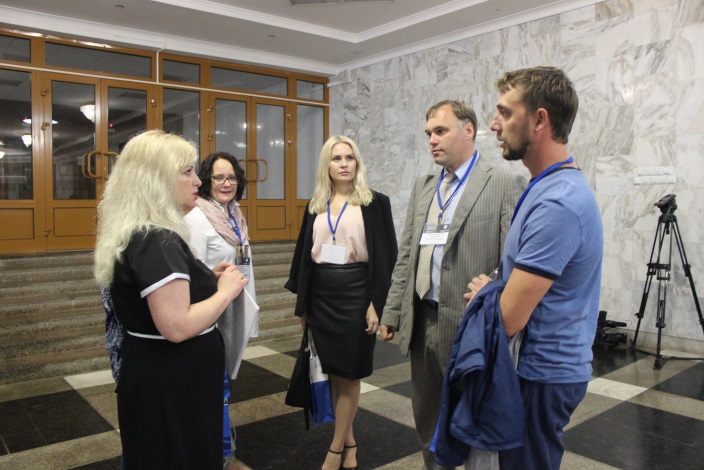 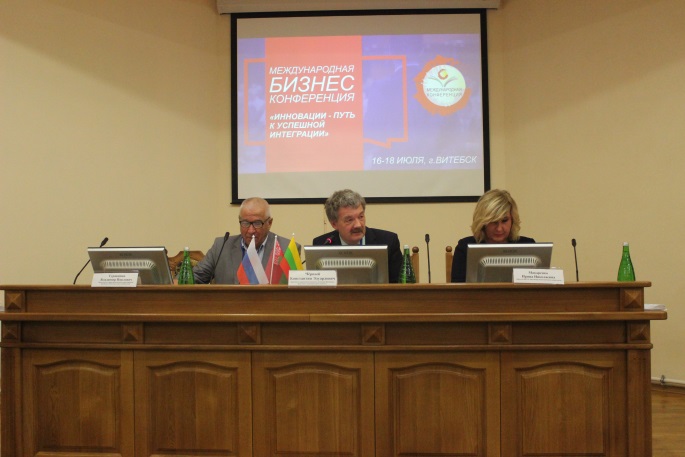 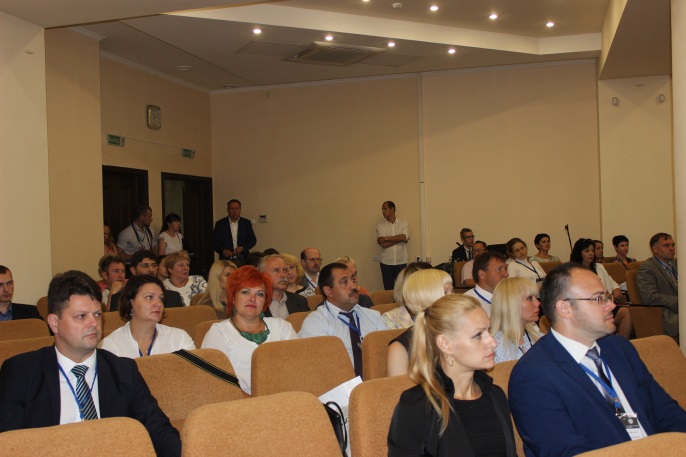 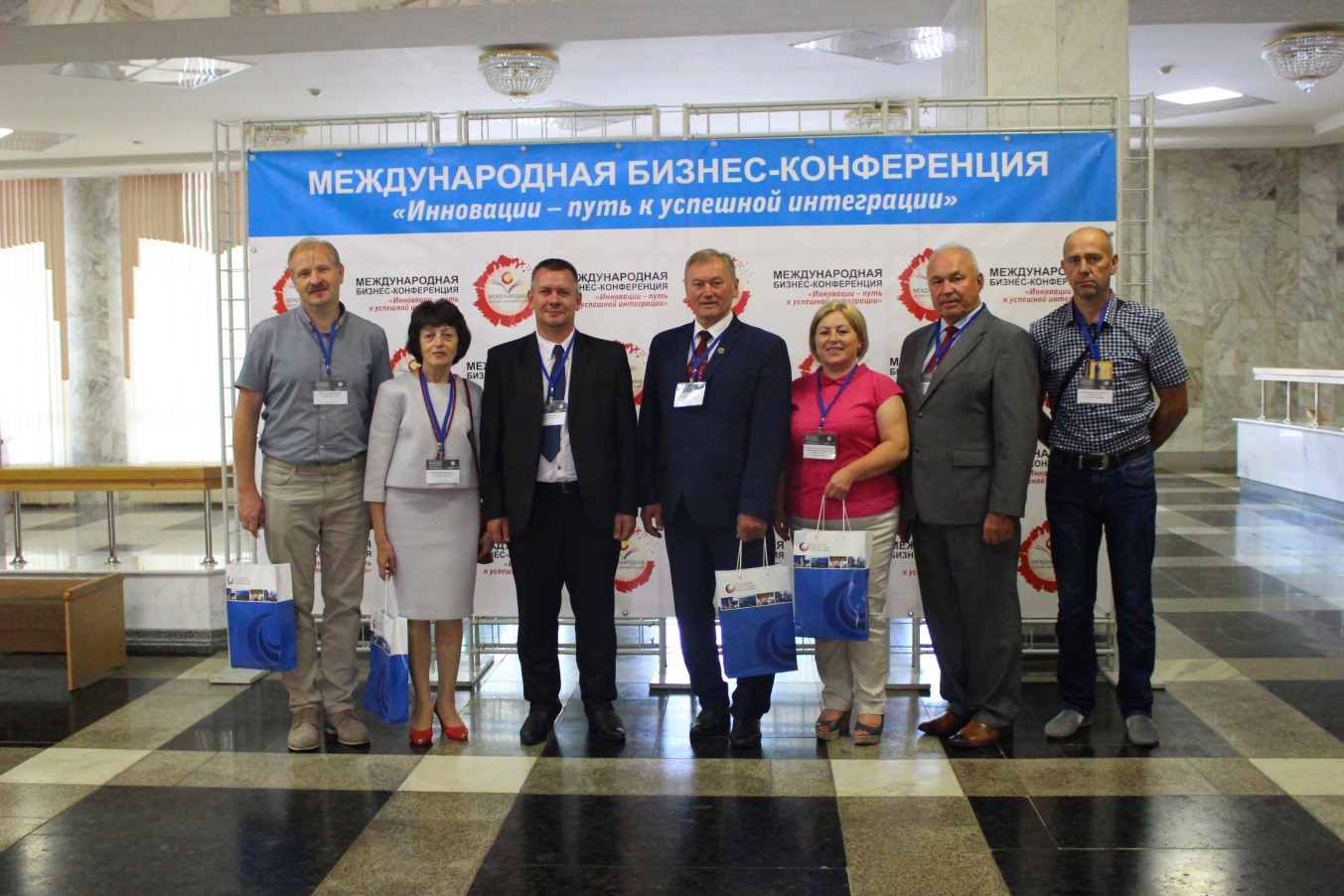 Подписание соглашения между Витебским райисполкомом и Калварийским самоуправлением Литовской Республики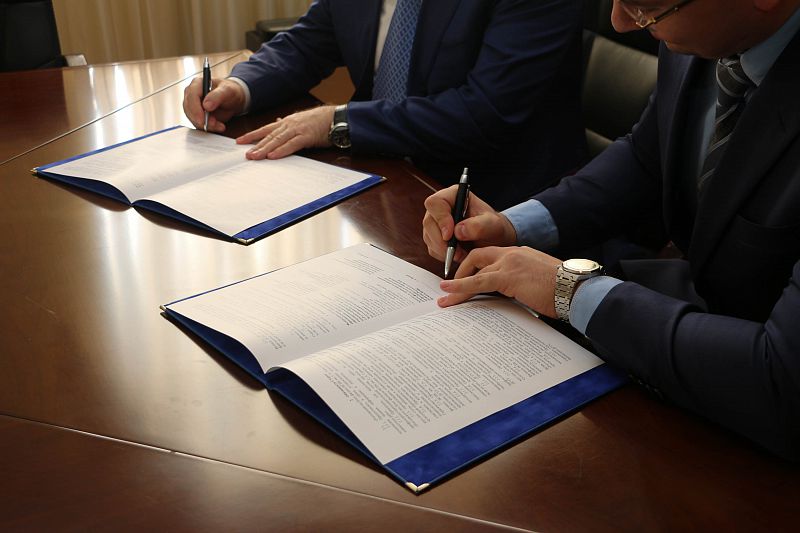 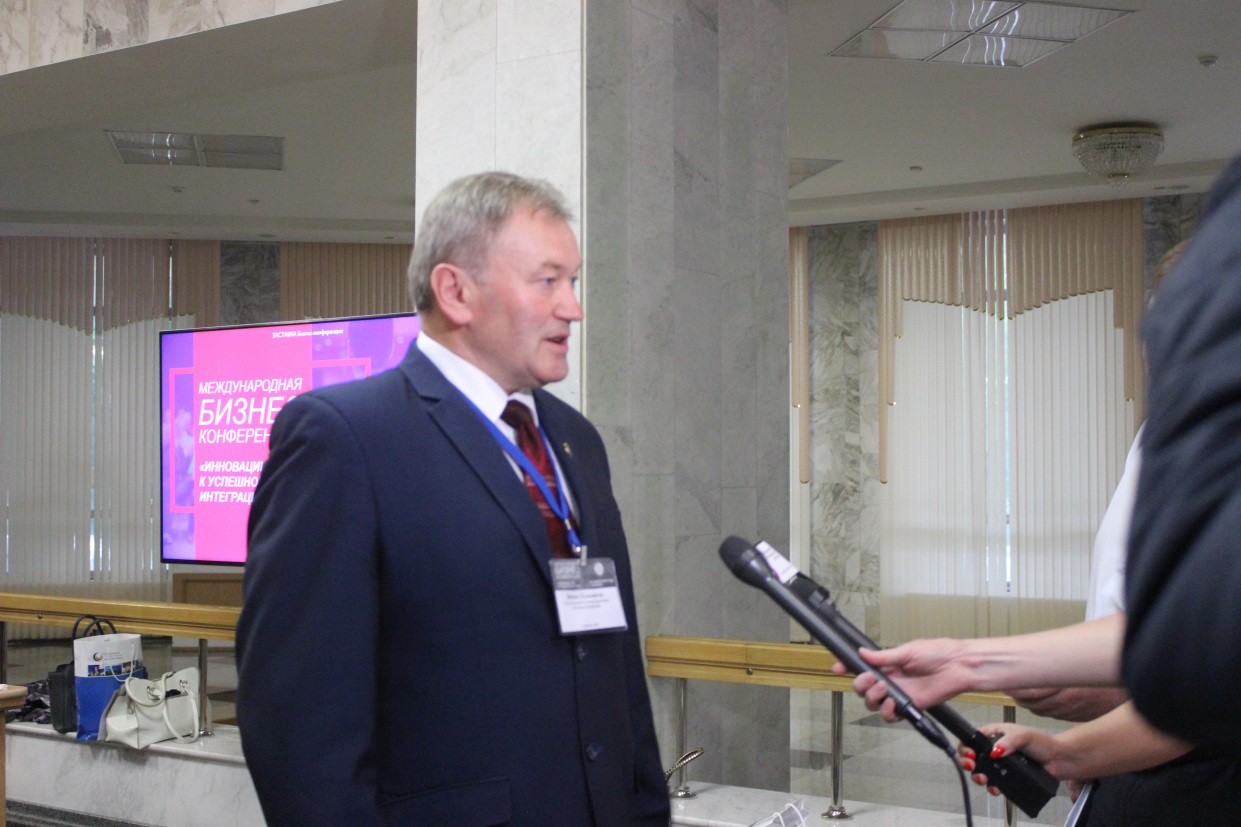 Мэр Калварийского самоуправления Винцас Пликайтис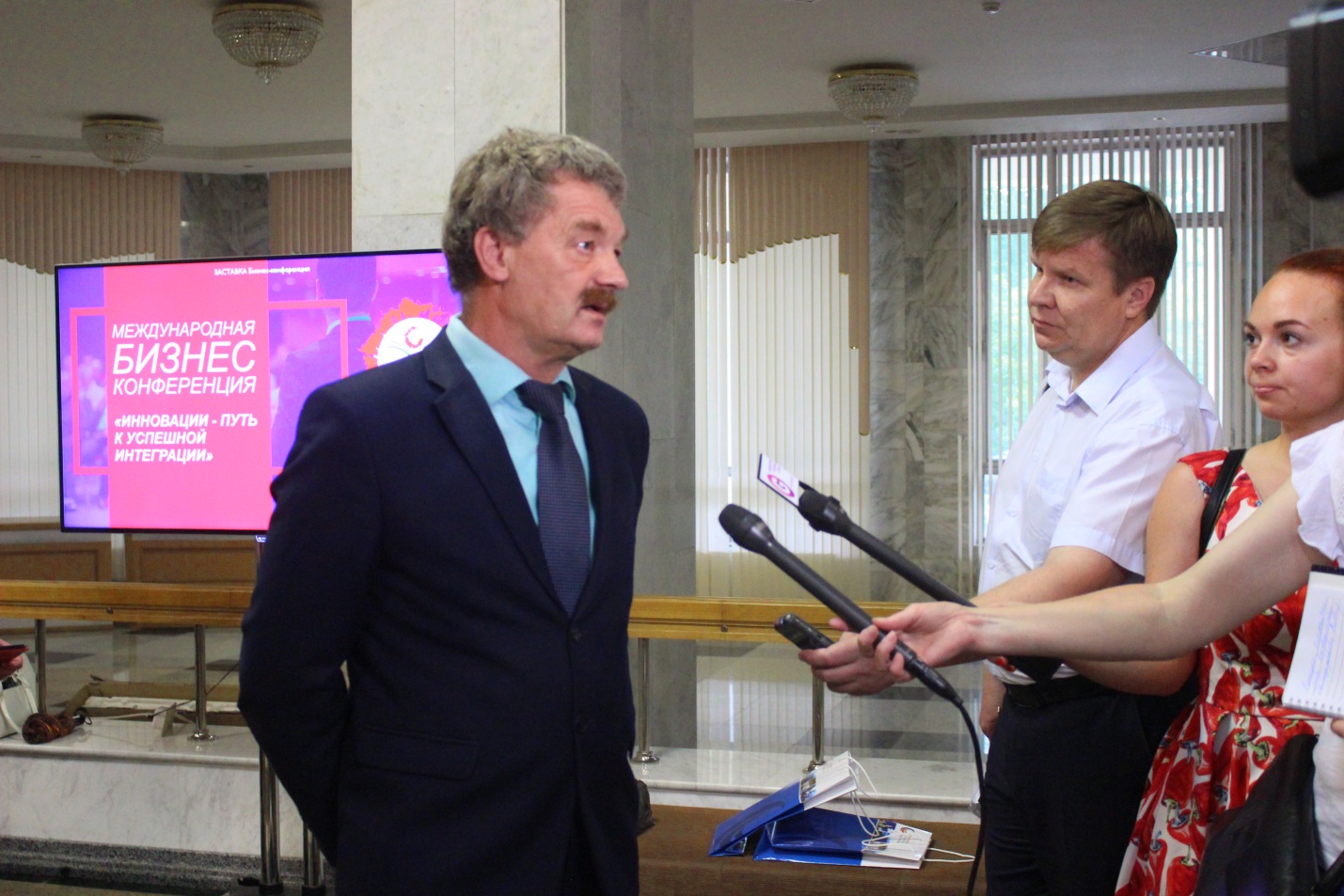 Заместитель председателя комитета экономики Витебского облисполкома Черный К.Э.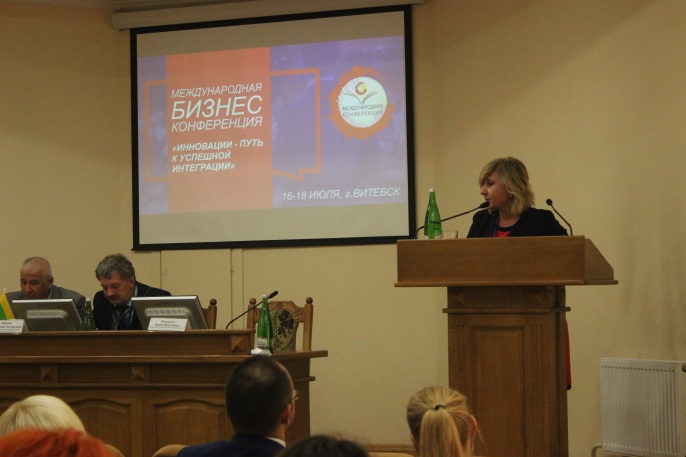 Макаренко Ирина Николаевна директор ККУП «Витебский областной центр маркетинга»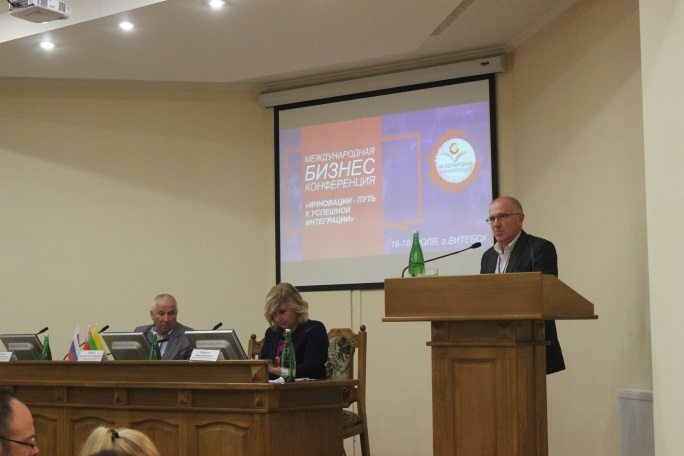 Трофимов Александр Иванович, начальник отдела развития предпринимательства комитета экономики Витебского облисполкома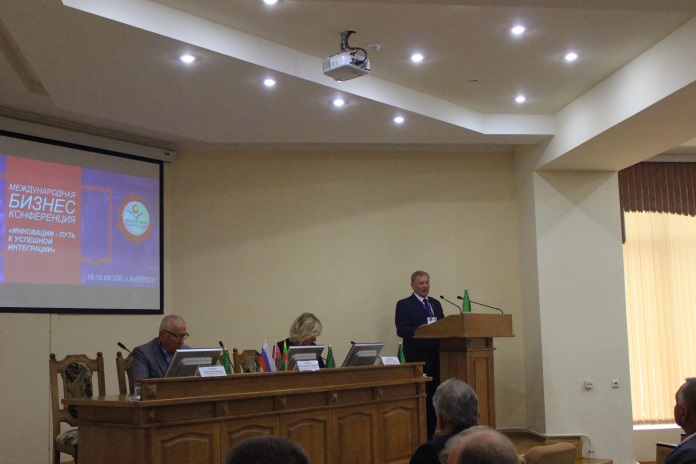 Мэр Калварийского самоуправления Винцас ПликайтисГлава Ивановского муниципального района Низов Сергей Валерьевич 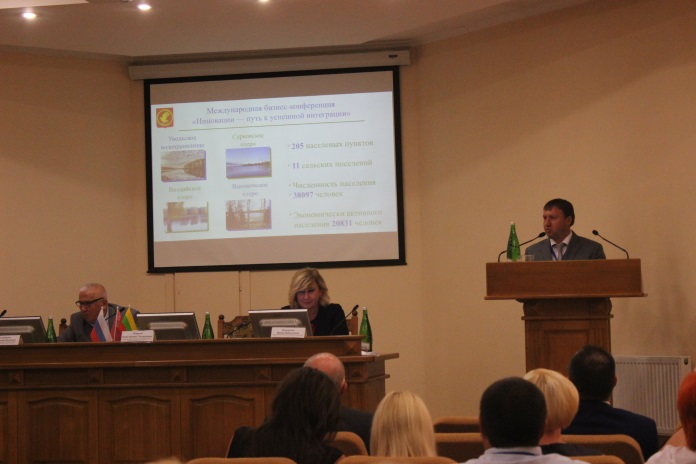 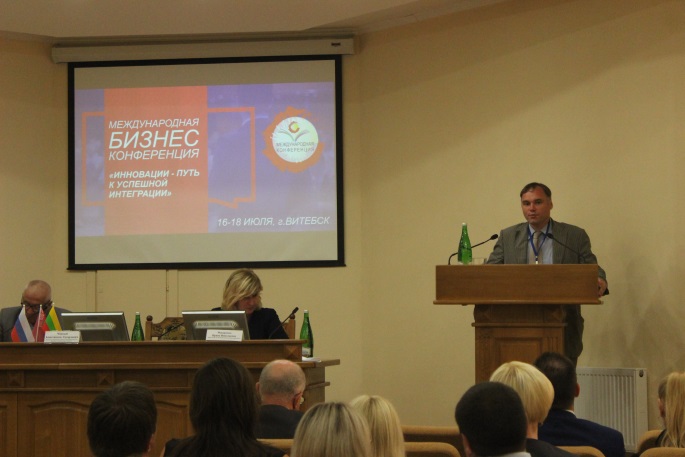 Заместитель директора МБУ «Псковский бизнес-инкубатор» Михайлов Дмитрий Валерьевич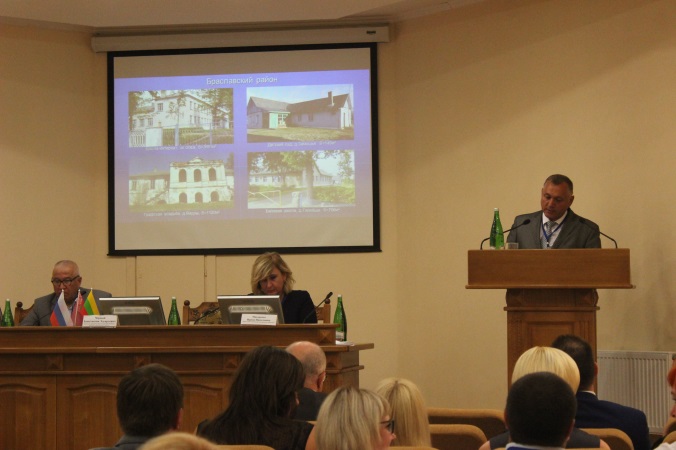 Заместитель директора Комитета «ВИТЕБСКОБЛИМУЩЕСТВО» Павлючков Михаил Михайлович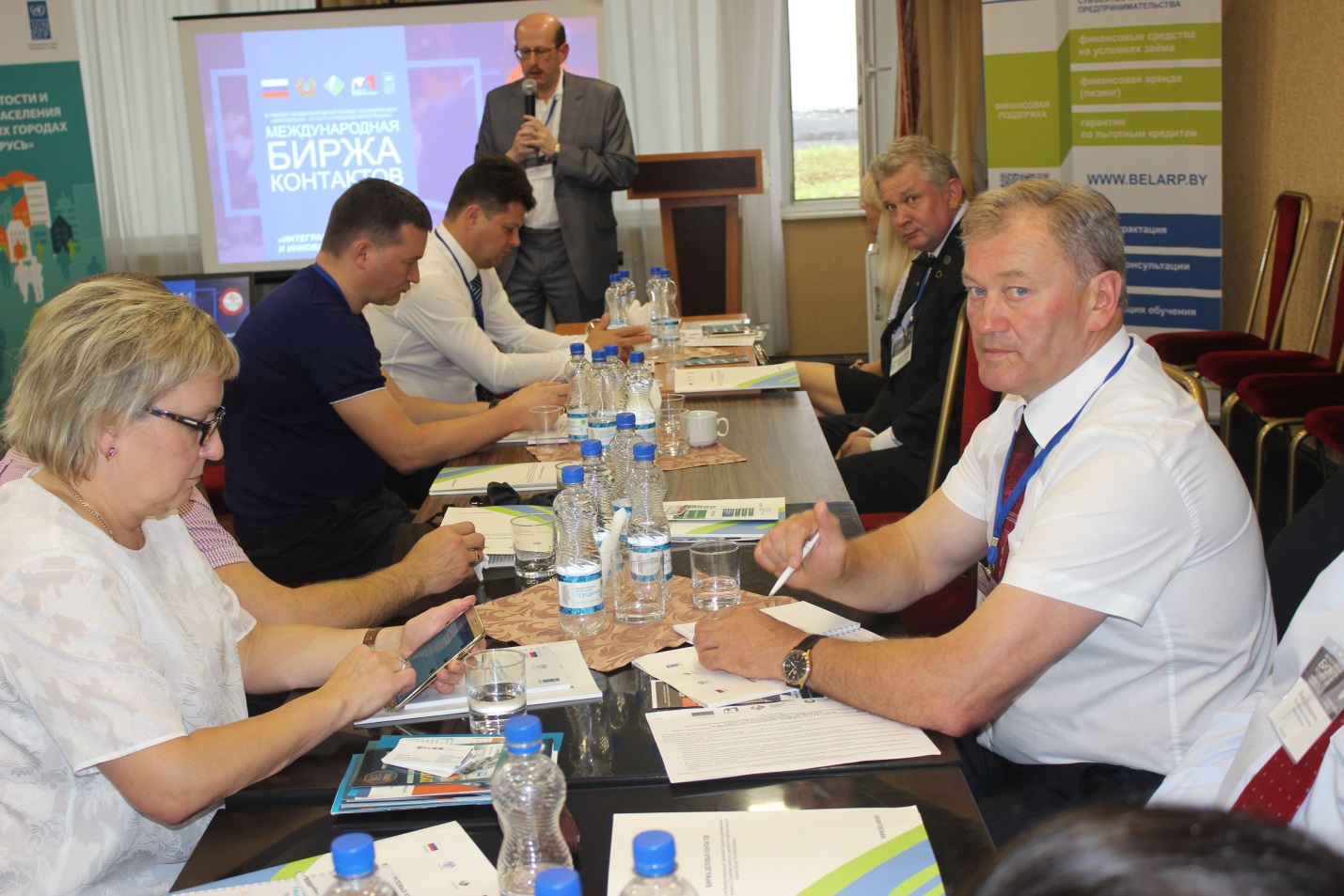 Директор ОДО «Витебский бизнес-центр» Шур Леонид Михайлович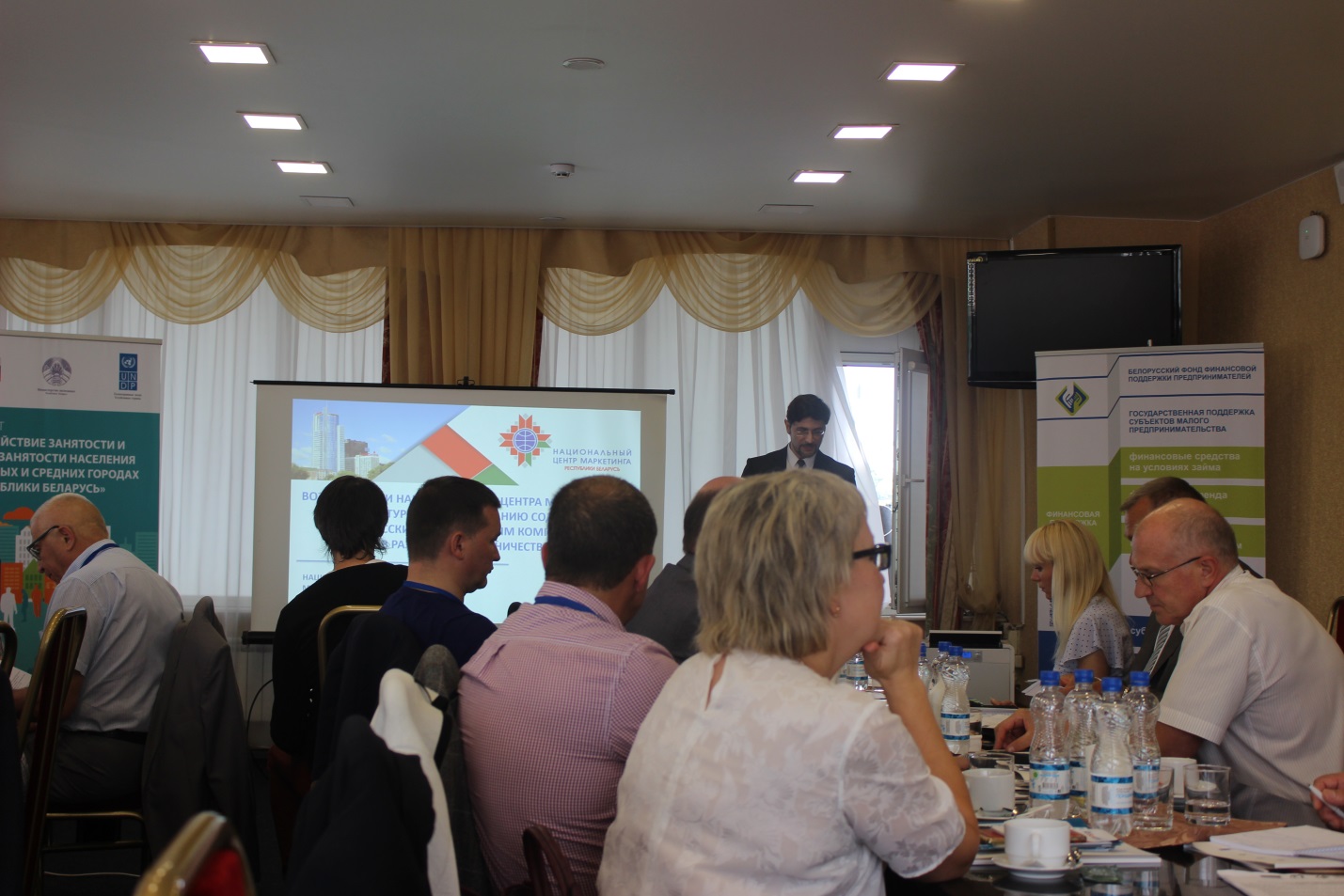 Национальный центр маркетинга и конъюнктуры ценПервицкий Всеволод  ЛеонидовичЗаместитель директора Комитета «ВИТЕБСКОБЛИМУЩЕСТВО» 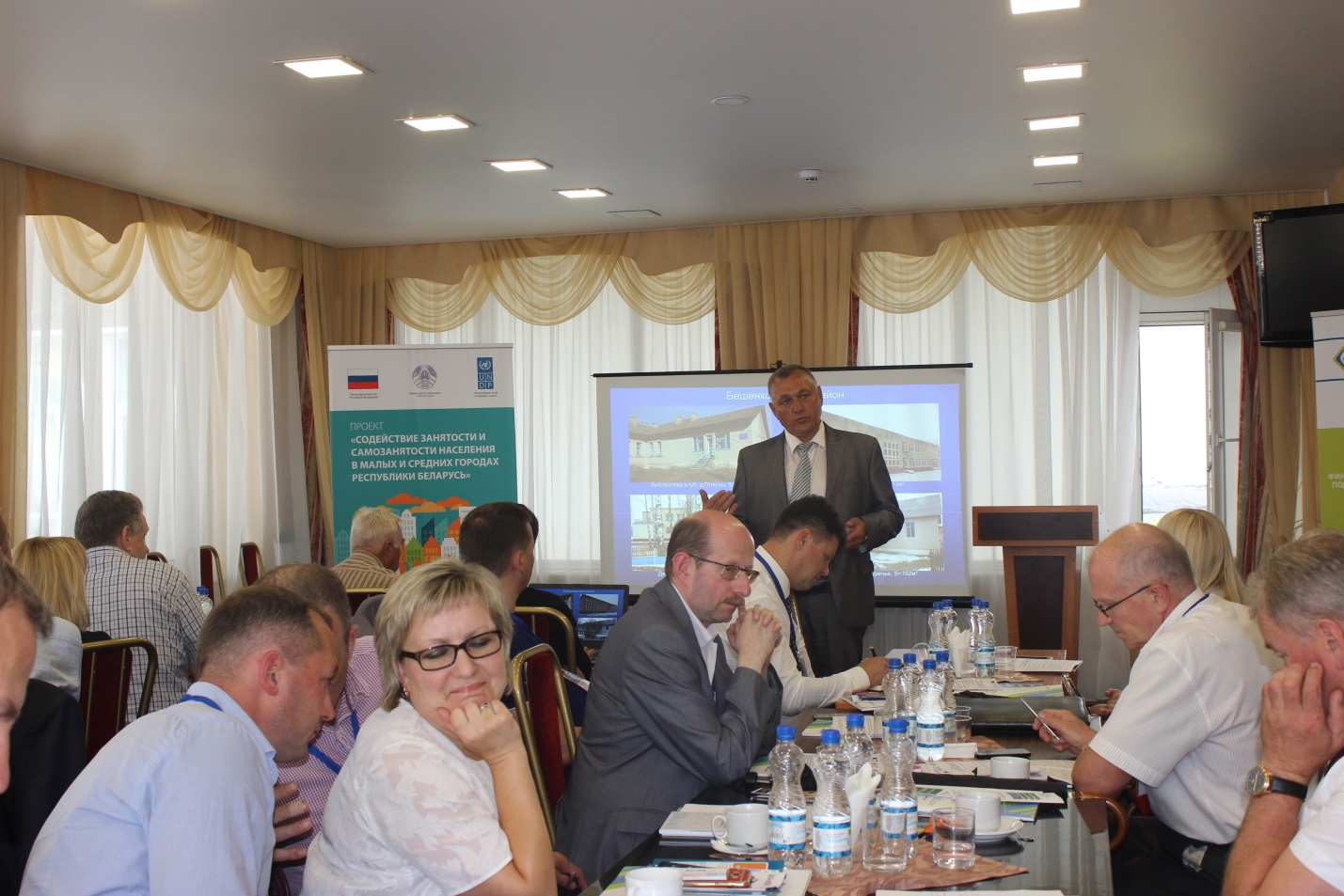 Павлючков Михаил Михайлович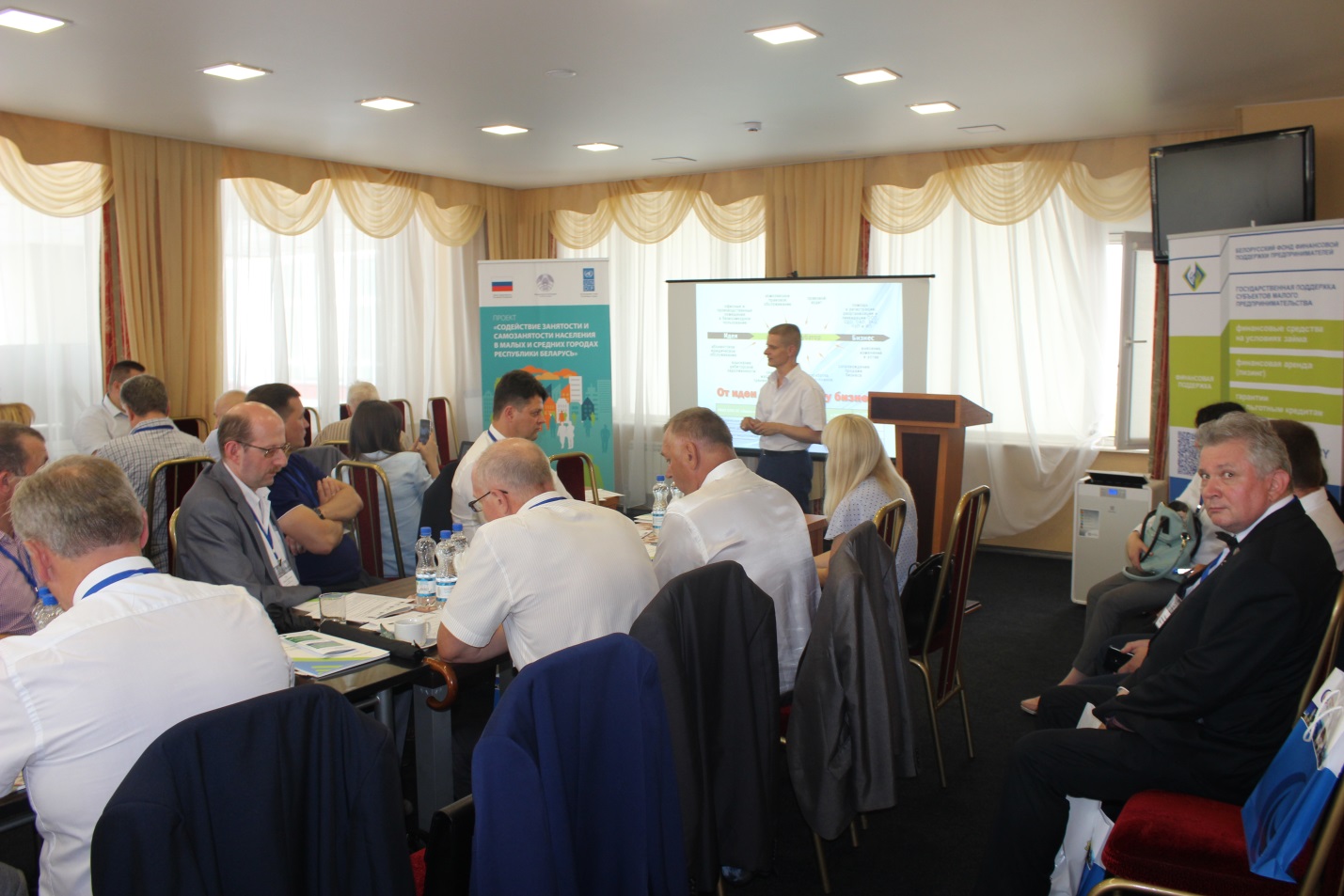 Директор ООО «Правовая группа «Закон и Порядок» Кейзеров Михаил Томович